ОБЩЕРОССИЙСКИЙ ПРОФСОЮЗ ОБРАЗОВАНИЯСВЕРДЛОВСКАЯ ОБЛАСТНАЯ ОРГАНИЗАЦИЯОбзор СМИ с 12.10.2020 по 19.10.2020г. В Минпросвещения России обсудили ситуацию по выплатам классным руководителям и участникам программы «Земский учитель»12 октября 2020Многие регионы проделали титаническую работу, и в настоящее время по программе «Земский учитель» закрыто уже более 90 процентов от общего количества вакансий. На совещании также обсуждались вопросы выплаты педагогам за классное руководство. Заместитель Министра обратил особое внимание на то, что средства должны начисляться в первых числах месяца, и призвал вести постоянную работу с региональными казначействами.https://edu.gov.ru/press/3009/v-minprosvescheniya-rossii-obsudili-situaciyu-po-vyplatam-klassnym-rukovoditelyam-i-uchastnikam-programmy-zemskiy-uchitel/Во Владивостоке отстранили от работы начальника управления образования за халатное отношение к организации питания в школах14 октября 2020Профильные чиновники в администрации Владивостока понесли ответственность за халатное отношение к организации питания детей в школах, где после жалоб родителей прошла проверка. Об этом сообщили в пресс-службе правительства Приморского края.  На официальные аккаунты губернатора и правительства региона в соцсетях неоднократно поступали жалобы родителей школьников, связанные с организацией питания. Это стало основанием для проведения проверки.http://ug.ru/vo-vladivostoke-otstranili-ot-raboty-nachalnika-upravleniya-obrazovaniya-za-halatnoe-otnoshenie-k-organizaczii-pitaniya-v-shkolah/В Оренбургской области директора школы осудили за мошенничество16 октября 2020В Оренбургской области суд вынес приговор по уголовному делу в отношении директора Михайловской средней школы Курманаевского района. Руководителя образовательного учреждения признали виновным в мошенничестве и служебном подлоге.“Следствием и судом установлено, что обвиняемый, используя служебные полномочия, путем обмана похитил денежные средства, принадлежащие сотрудникам школы и начисленные им в качестве премий”, – сообщили в пресс-службе СК по Оренбургской области.http://ug.ru/v-orenburgskoj-oblasti-direktora-shkoly-osudili-za-moshennichestvo/Правительство утвердило календарь праздников на 2021 год16 октября 2020Председатель правительства Михаил Мишустин подписал постановление о переносе выходных дней в 2021 году. Постановление опубликовано на официальном сайте ведомства.http://ug.ru/pravitelstvo-utverdilo-kalendar-prazdnikov-na-2021-god/Школьных учителей не будут отстранять от работы за отказ сделать прививку от коронавируса18 октября 2020 Отстранять от работы школьных педагогов за отказ сделать прививку от коронавируса или гриппа не планируется, но им будет предложено вакцинироваться, заявил в интервью ТАСС министр просвещения Сергей Кравцов.https://tass.ru/obschestvo/9748185Минпросвещения не планирует вводить жесткий карантин в школах18 октября 2020Образовательный процесс сохраняется на территории всей России, речи о локдауне в системе образования не идет, заявил министр просвещения Сергей Кравцов.https://www.gazeta.ru/social/news/2020/10/18/n_15097249.shtml?utm_source=yxnews&utm_medium=desktopСвердловский областной комитетОбщероссийского Профсоюза образования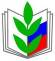 